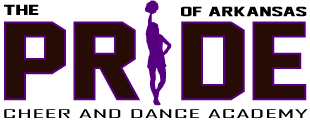 Pride of Arkansas Company InformationThank you for your interest in the Pride of Arkansas’s company performance team. Our hope is that you are not only eager to compete but also to learn and grow as a dancer. Throughout the year we will ask for your hard work, dedication, positive attitude, commitment, and attendance, not only for yourself but also to your fellow dancers and instructors. Membership in the Pride Company is a wonderful opportunity along with serious commitment. We ask that both the dancer and parent take time to consider many factors including time commitment, work ethic, and financial obligation before auditioning for company. Placement on company will be based on ability and performance as determined by the staff and studio director. Please keep in mind that communication is the key to success; please keep a current e-mail address on file and e mail prideofarkansas@gmail.com with any questions.CLASS REQUIREMENTSCompany member are required to take a minimum of 4 hours per week. This must include one ballet and one jazz class, plus all of their rehearsals. All other classes are optional (tap, hip hop, turns and leaps, lyrical, tumble, etc). However, dancers must be enrolled in a tap class in ordered to be considered for a competitive dance in that style. If there are three or more absences from their regular classes in a season, or if the dancer misses rehearsal the week before a performance, the student may be removed from a dance without a refund of fees. All missed choreography must be learned outside of class prior to the next rehearsal. Any dancer that is a part of Pride Company will not be permitted to attend weekly classes under any other studio during the competitive season.FINANCIAL OBLIGATIONSA costume deposit of $25 per dance is due September 1st. Upon arrival, costumes must be paid in full before dancers will be allowed to take them home. Please budget approximately $75 per costume. Competition fees may be paid out September-February, but are due in full February 1st. You will receive an itemized competition invoice in September for the year. Please budget approximately $120 per group dance in fees, $50 coaches fees per competition, and more for special solos, duos, and trios. Again, an itemized invoice will be given out in September, and all fees are due February 1st, no exceptions. If you fail to pay fees by February 1st, they will be drafted from your account. All fees are non-refundable. COMPANY MERCHANDISEAll company members are required to order a Pride tank and jacket through the studio. You must wear these on stage for awards. Bags and other merchandise is optional. COMPETITIONSThe competition schedule will be released no later than September 1st. Pride will attend 3 regional competitions with the possibility of a nationals, along with 1-2 regional conventions. All competitions and conventions are mandatory. Please arrive 2 hours before your dancers scheduled stage time. All dancers must attend awards. SUMMER REQUIREMENTSAll company members 8 and up are required to take one of the two summer technique intensives offered. You must sign up prior to auditioning. Dancers under 8 are required to take the summer technique combo class on Tuesdays at 4:30. All dancers must plan to attend choreography camp, July 31- Aug 5, and the company pool party will be held August 5th. In the weeks August 21-31, all company members must enroll in company bootcamp and attend at least 2 evenings per week. Choreography fees are the following: $25 per large group, $50 per small group, $300 per solos, $150 per duo, $100 per trio. All other summer fees are listed on our website. 